 A. PHONETICS 	I.	How is th pronounced in the following words? Circle the correct option1. that /θ/ /ð/	6. earth /θ/ /ð/	11. although /θ/ /ð/	16. breath /θ/ /ð/2. think /θ/ /ð/	7. feather /θ/ /ð/	12. thank /θ/ /ð/	17. breathe /θ/ /ð/3. other /θ/ /ð/	8. three /θ/ /ð/	13. brother /θ/ /ð/	18. them /θ/ /ð/4. weather /θ/ /ð/	9. thieves /θ/ /ð/	14. month /θ/ /ð/	19. thirsty /θ/ /ð/5. theatre /θ/ /ð/	10. there /θ/ /ð/	15. healthy /θ/ /ð/	20. clothe /θ/ /ð/II.	Choose the word that has the underlined part pronounced differently for the rest.1.	a. this	b. think	c. thank	d.thieves2.	a. gather	b. bathe	c. birthday	d. weather3.	a. tooth	b. breathe	c. through	d. earth4.	a. thirty	b. than	c. therefore	d. those5.	a. mouth	b. Thursday	c. nothing	d. worthyIII.	Practice saying the sentences.1.	Their mother are gathering the clothes together.2.	The weather from the north on Thursdays is soothing3.	I think the thin thief ran north.4.	They’d rather have a bath with their clothing on.5.	The athlete ran three thousand metres to the north.B.	VOCABULARY AND GRAMMAR 	I.	Match the pictures with the television programmes.II.	Match the words on the left with its definition on the right.1.	quiz show	a.	a device that allows you to operate a television, etc. from a distance2.	channel	b.	a woman on television or radio who tells you what the weather will be like3.	TV schedule	c.	a film about real people and events4.	remote control	d.	a programme where you try to answer questions in order to win prizes5.	MC	e.	a person who watches television6.	weathergirl	f.	a funny television programme in which the same characters appear in different situations7.	comedian	g.	a television station8.	documentary	h.	a list of the television programmes that are on a particular channel and the times that they start9.	sitcom	i.	a person who hosts an event10.	viewer	j.	a person whose job is to make people laugh, by telling jokes or funny stories.III.	Choose the correct answers.1.	‘Why are you laughing so hard?’ ‘I am watching a ________. It’s really funny!’	a. drama	b. news	c. comedy	d. romance2.	Did you watch the ________ about the history of India?	a. documentary	b. sitcom	c. news	d. game3.	Who wants To Be a Millionaire is a kind of ________.	a. music programmes	b. game shows	c. talk shows	d. reality shows4.	I love ________. Tom and Jerry are my favourite characters.	a. romances	b. comedies	c. documentaries	d. cartoons5.	Grandma watches her favourite ________ every day. She never misses any episodes.	a. cartoon	b. series	c. news	d. weather forecast6.	Where is the ________? I’d like to change the channel.	a. remote control	b. volume button	c. TV programme	d. schedule7.	Could you turn up the ________ please. I can’t hear that singer very well.	a. channel	b. programme	c. volume	d. television8.	Let’s take a look at the weather ________ now!	a. forecast	b. presentation	c. broadcast	d. programme9.	Did you see the Prime Minister on the 10 o’clock ________ last night?	a. drama	b. sitcom	c. news	d. cartoon10.	Jill Newman was a(n) ________ on News at Ten.	a. MC	b. newsreader	c. host	d.	interviewerIV.	Complete the sentences with suitable adjectives from the box.1.	This is a very ___________ television programme. Millions of people watch it every week.2.	It was a really ___________ film. It made us laugh all the time!3.	Donald Duck is so ___________! I really love him.4.	VTV is the	 ___________ television broadcaster of Vietnam.5.	Channels like Discovery offer ___________ programmes that can increase ourknowledge.6.	That’s the third glass you’ve broken this week - you’re so ___________!7.	This programme is ___________ - shall I turn over to BBC?8.	I found the talk show both informative and ___________.V.	Complete each sentence with an appropriate preposition.1.	What is ___________ TV tonight?2.	You can see how people compete with each other ___________ a game show.	3.	The Wingless Penguin is __________ Disney channel, __________ 8 o’clock Friday night.4.	Comedies help people relax ___________ a hard working day.5.	My brother is interested ___________ Nature programme.6.	The talk show is on ___________ 8 o’clock to 10 o’clock.7.	Cartoons often use animals ___________ the main characters8.	He turned ___________ the television to watch the news.VI.	Fill in the blank with the conjunctions In the box.1.	Read over your answers ___________ correct all mistakes before you hand them in.2.	___________ Jim doesn’t like this game show, he watches it almost every Friday.3.	Nadia doesn’t like to drive, ___________ she takes the bus everywhere.4.	He is very rich, ___________ he doesn’t spend a lot of money.5.	To get from Vancouver to Victoria, you can fly ___________ you can ride the ferry.6.	Thomas was really hungry this morning ___________ he didn’t eat breakfast.7.	I have a lot of homework to do, ___________ I can’t go to the cinema with you.8.	The waiter was not very nice, ___________ the food was delicious.9.	We enjoyed the film ___________ it had a sad ending.10.	She went to see a doctor ___________ her back was painful.VII.	Join each pair of sentences, using the word in brackets.1.	Nathan missed the bus. He was late for school. (because)2.	Keep the food covered. The flies will contaminate it. (or)3.	Julie has a guitar. She plays it very well. (and) 4.	I need to study hard. I can get a good score on the test. (so)5.	He seemed a friendly person. I didn’t like him. (although)6.	The food looks delicious. It tastes horrible. (but)7.	Mason fell. The floor was wet. (because)8.	Anna took a part-time job. She needed some money. (so)VIII.	Choose the correct answers.1. Fruit tastes good _________ it’s healthy for your body.	a. but	b. and	c. so	d. or2.	I want to buy a new jacket, _________ I don’t have enough money.	a. and	b. so	c. but	d. because3.	Linda is going to make a cake, _________ she needs some eggs and flour.	a. so	b. but	c. and	d. or4.	We went for a walk _________ it was raining heavily.	a. because	b. although	c. therefore	d. however5.	We can go to the pool _________ we can go horse-riding, whichever you prefer?	a. or	b. but	c. and	d. so6.	John likes funny movies _________ he doesn’t like scary movies.	a. and	b. or	c. so	d. but7.	I’d like to see that Korean band _________ their music is pretty cool.	a. although	b. so	c. because	d. but8.	I still cry at the end _________ I’ve seen this movie several times.	a. and	b. although	c. because	d. so9.	You must hurry _________ you will miss your train.	a. so	b. but	c. and	d. or10.	His chocolate was too hot, _________ he put some cold milk in it.	a. so	b. but	c. because	d. althoughIX.	Complete the sentences with the correct question words.1.	___________ do you watch TV? - Every night.2.	___________ hours a day do you watch TV? - Three hours.3. 	___________ do you usually watch TV? - In the evening.4.	___________ of TV programmes do you like to watch? - Sports, Music, and Cartoon.5.	___________ is your favourite TV programme? - Cartoon.6.	___________ do you watch TV? - Because it’s entertaining and educational.7.	___________ is your favourite cartoon character? - Mickey Mouse.8.	___________ can you find out the times and channels of TV programmes? – In TV schedule.9.	___________ does the film last? - About an hour and a half.10.	___________ time do you spend watching TV? - One or two hours a day.X.	Write questions to the underlined words.1.			My father watches the News every night.2.			Tom Hank is my favourite actor.3.			We usually watch TV in the evening.4.			Tim is watching a game show now.5.			I like musicprogramme best.6.			The game show Are you smarter than a 5th grader? is on 8 p.m.7.			Many children like cartoons because they are funny.8.			The Red Spotted Squirrel lasts twenty-five minutes.9.			They watch TV two or three hours every day.10.			The Old Town of Inca is in Peru.C. SPEAKING 	I.	Complete the conversation with the sentences from the box. Write the letters of the sentences.	Bob:	(1)__________________________________	David:	Mostly for one hour. (2)__________________________________	Bob:	(3)__________________________________	David:	I watch it for information and entertainment.	Bob:	(4)__________________________________				David:	I like to watch sports channel ESPN.	Bob:	(5)__________________________________		David:	I also watch Discovery, History and some news channels.	Bob:	(6)__________________________________	David:	Most of the cartoon movies refresh our mind.II.	Put the dialogue into the correct order.	_____	I’m fine too. Did you watch ‘The Following’ last night?	__1__	Hey Max. How are you?	_____	I see! That is getting a bit predictable, don’t you think?	_____	I’m good and you?	_____	Well, the FBI located the farm but the kidnappers managed to get away once more. They’re still holding the poor boy.	_____	Give it a break, Paula. It’s just a TV show!	_____	Can you tell me if they found the boy? I was watching it and power went out.	_____	As usual the bad guys had help coming their way.	_____	Yeah I did. I never miss it.	_____	Whoa! How did that happen? D. READING 	I.	Complete the passage with the words from the box.	For me TV is the best source of (1)____________. I can relax and have fun at the same time. My favourite TV (2)____________ is “How I met your mother”. I like it (3)____________ it is funny and I (4)____________ myself a lot. I watch it every day. The series follows the main character Ted Mosby, and his group of (5)____________ in Manhattan. I am also (6)____________ of “Criminal Minds” and “CSI:NY”.	TV is indeed very important for me. I would go (7)____________ if I couldn’t watch it for a week. My parents sometimes have to (8)____________ my television viewing, but that’s okay.II.	Read the passages carefully. Then do the tasks.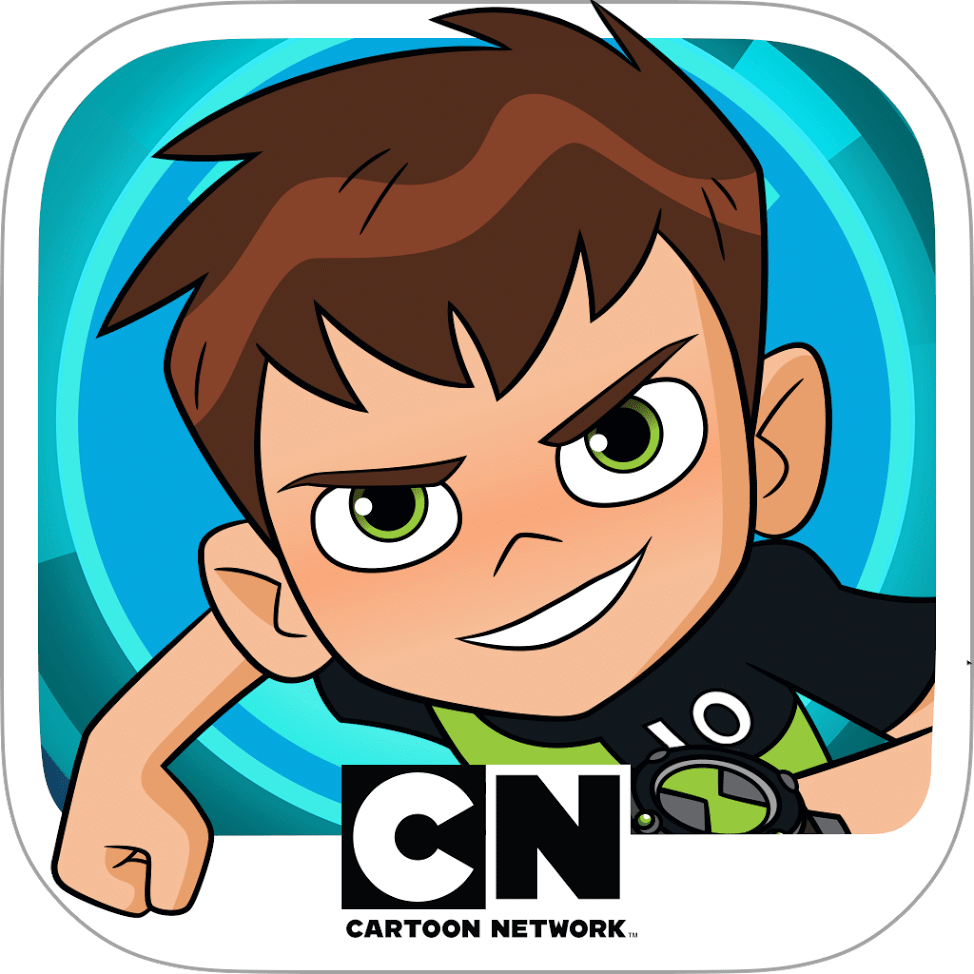 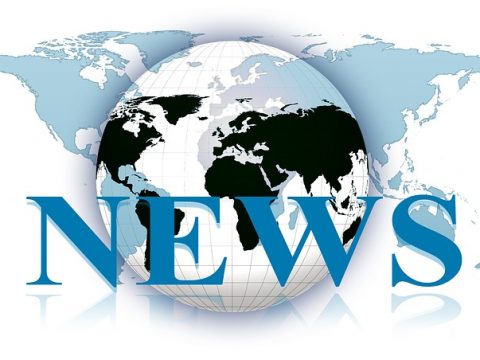 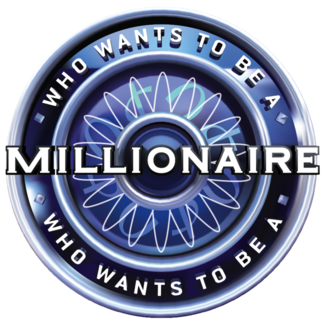 A.	Decide whether the following sentences are true (T) or false (F).1.	Steve is obsessed about TV.2.	Kate doesn’t like watching the news.3.	Rachel’s favouriteprogrammes are still cartoons.4.	Kate likes watching things that make her laugh.5.	Rachel is the teenager who watches less TV of the three.6.	Steve’s parents don’t mind that he watches so much TV.B.	Answer the questions.1.	Which TV programme does Steve like watching?2.	Why does Kate like watching documentaries on wildlife?3.	How much time does Rachel spend watching TV?4.	According to Rachel, what are the benefits of TV?E. WRITING 	I.	Arrange the words to make sentences.1.	on/ what/ tonight/ television/ is?2.	favourite/ MC/ your / who/ is/ television?3.	Tina/ time/ television/ does/ how much/ spend/ watching?4.	they/ like/ do/ why/ cartoons/ to watch?5.	best/ television/ like/ what/ do/ you/ programme?6.	start/ the/ game show/ what time/ does?7.	Liz/ go to/ how often/ does/ the cinema?8.	you/ watch/ do/ television/ usually/ when?II.	Complete the second sentence so that it means the same as the first one.1.	What programme do you like best?	What’s 	2.	It’s not good for children to spend too much time watching television.	Children 	3.	Jim loves animals, so he likes to watch Animal programme.	Jim likes to watch Animal programme	4.	My sister likes to watch cartoons.	My sister is fond 	5.	How much time do you spend watching television?	How many 	6.	How about going to the cinema tonight?	Shall 	7.	The film is not as interesting as the novel was.	The novel was much 	8.	Although he seemed a friendly person, I didn’t like him.	He seemed 	TEST FOR UNIT7	I.	Choose the word whose underlined part is pronounced differently from the others.1.	a. theater	b. thank	c. there	d. thirty2.	a. game	b. animal	c. channel	d. national3.	a. watch	b. channel	c. children	d. schedule4.	a. programme	b. show	c. popular	d. home5.	a. newsreader	b. weather	c. week	d. leaveII.	Circle the out one out.		1.	a. Japan	b. Iceland	c. New York	d. Finland2.	a. newsreader	b. MC	c. weathergirl	d. TV schedule3.	a. documentary	b. channel	c. cartoon	d. comedy4.	a. comedian	b. popular	c. stupid	d. national5.	a. romance	b. horror film	c. game show	d. cartoonIII.	What kind of programme is it?1.	Tonight on the show we are talking to Matthew Wright, the actor and writer.		2.	He shoots! He scores! Fantastic goal!		3.	The African elephant can live for about 70 years.		4.	Tomorrow will be mostly sunny and slightly cooler than today.		5.	I can’t marry you, Bret. I’m already married to Rocky.		7.	Are you smart? Try and answer these questions!		8.	Watch all your favourites - Mickey Mouse, Tom and Jerry, Donald Duck.		9.	Find out what is happening right now, around the world.IV.	Fill in each blank with ONE appropriate word.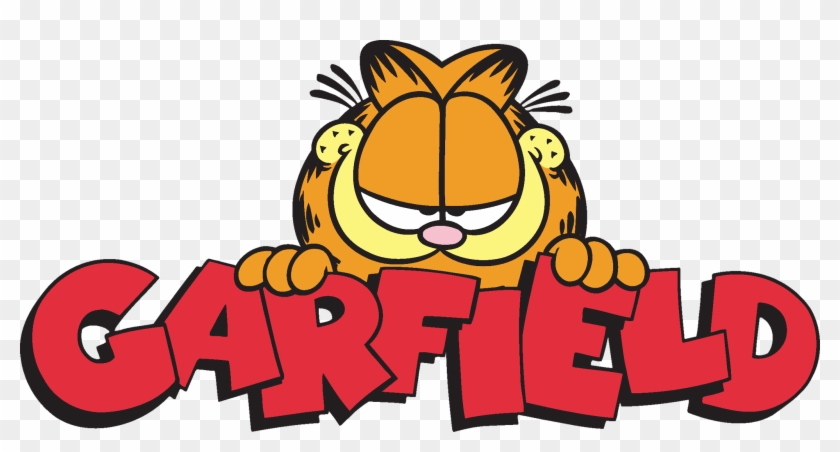 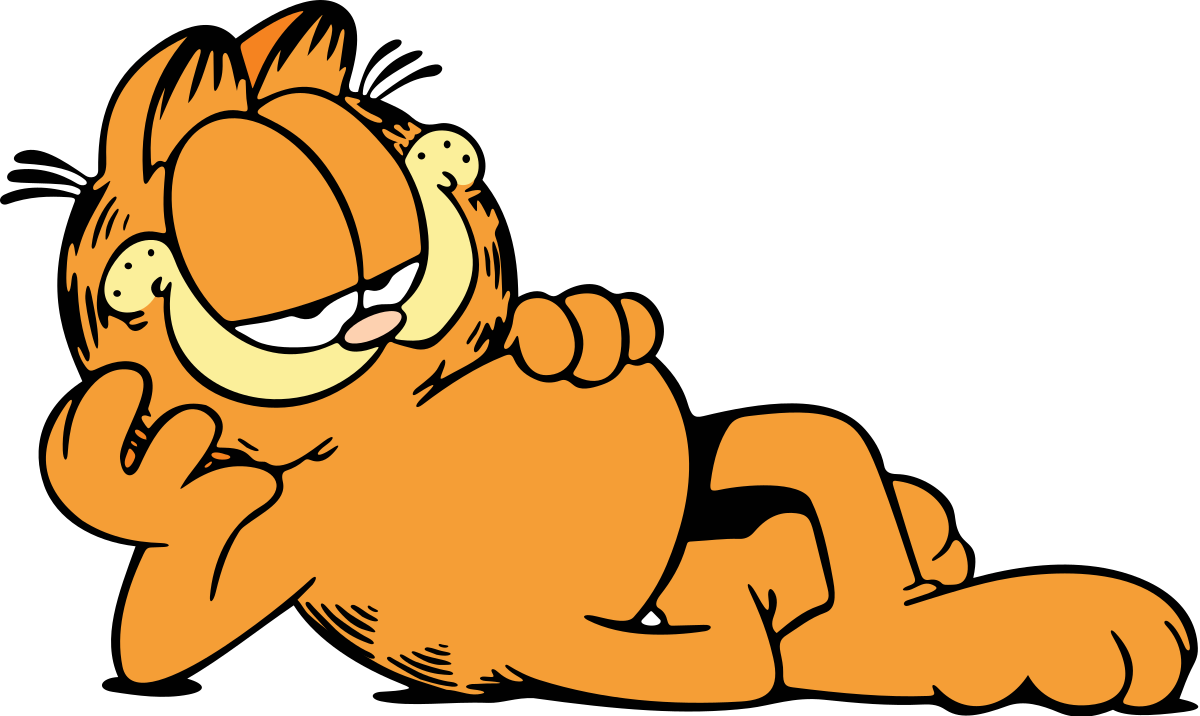 V.	Choose the best answer a, b, c or d to complete the sentence.1.	Who wants to be a millionaire? is _________ at eight o’clock every Tuesday night.	a. in	b. on	c. at	d. from2.	Could you turn _________ the volume please? I can’t hear that singer very well.	a. up	b. down	c. on	d. off3.	I like watching the news	 _________ I want to know what is happening around the world	a. and	b.so	c.but	d.because4.	It’s a fantastic _______. If you answer ten questions correctly, you can win a million pounds	a. fashion show	b. talk show	c.gameshow	d. reality show5.	The film was _________. I felt asleep in the middle.	a. scary	b.boring	c.exciting	d.entertaining6.	The story was very interesting _________ very sad.	a. and	b.or	c.so	d. but7.	_________ does Sam watch the “Muppet Show”? - On every Sunday afternoon.	a. What	b. When	c. What time	d.How often8.	Grandma never _________ any episodes of her favourite series.	a. misses	b.watches	c. forgets	d. has9.	Game shows are _________ programmes. They can be both entertaining and educational.	a. much exciting	b. more exciting	c. most exciting	d. the most exciting10.	_________ televisiondo you watch a day? - About two hours.	a. How long	b.How many	c. How much	d. How oftenVI.	There is one mistake in each sentence. Find, circle and correct the mistake.1.	Children now spend much time on the internet than watching television.2.	There are a lot interesting programmes on Disney Channel.3.	Iam really boring when I watch documentaries.4.	I enjoy to watch game shows or films.5.	How many hour a day do you watch television?6.	Children shouldn’t spend too much time to watch television.7.	Many people work hardly every day to produce TV programmes.8.	The 7 o’clock news tell people what is happening in the world.VII.	Write the correct form or tense of the verbs in brackets.1.	You should________ (do) your homework, instead of _________ (watch) TV before dinner.2.	She turned on the radio because she wanted ____________ (listen) to some music.3.	____________ (you/ watch) the news on TV last night?4.	What ____________ (you/ do) tonight, Hung?5.	Which programme ____________ (Linda/ like) best?6.	A new series of wildlife programmes ____________ (be) on at 9 o’clock Monday evenings.7.	My father never ____________ (watch) romantic films on television.8.	I only let my kids ____________ (watch) television at the weekends.VIII.	Write the correct form of the words in brackets.1.	It was a very ____________ comedy. I laughed and laughed. (fun)2.	The children are very ____________ in animal programmes. (interest)3.	Discovery channel attracts millions of ____________ around the world. (view)4.	This ____________ had a large fund of jokes. (comedy)5.	Watching television can be very ____________. (educate)6.	Journalist Lai Van Sam is one of the ____________ Vietnamese television MCs. (good)7.	This programme is very ____________ to teens. It can enrich their knowledge. (use)8.	Watching TV is the most popular form of home ____________. (entertain)IX.	Match a sentence in column A to a response in column B.1.	What do you think of game shows?	a.	2 or 3 hours every evening.2.	Do you ever watch wildlife programmes?	b.	Romance.3.	How much time do you spend watching TV?	c.	Yes. It’s a great way to improve your English.4.	What is your favourite TV programme?	d.	I don’t really like them because they are really boring.5.	Who is the writer of Harry Potter?	e.	At eight thirty Saturday evening.6.	What kind of film do you like best?	f.	Yes, I do. I am very interested in animals.7.	When is the show on?	g.	I like Sports programme most.8.	Do you watch TV programmes in English?	h.	It’s J.K. Rowling.X.	Choose the correct answers to complete the passage.	Television is one of man’s most important (1)_____ of communication. It brings pictures and sounds from around the world into millions of homes. Through television, home viewers can see and learn (2)_____ people, places and things in faraway lands. TV even takes its viewers out of this world. It brings them coverage of America’s astronauts as the astronauts explore (3)_______ space. In addition to all these things, television brings its viewers a steady stream of programmes that are (4)______ to entertain. In fact, TV providesmany (5)_____ entertainment programs than any other kind. The programmes include dramas, comedies, sports, and (6)______ pictures.1.	a. ways	b. means	c. ranges	d. shows2.	a. at	b. in	c. for	d. about3.	a. deep	b. large	c. outer	d. open4.	a. happened	b. designed	c. composed	d. guided5.	a. more	b. even	c. most	d. hardly6.	a. lovely	b. clear	c. motion	d. fullXI. Read the text then answer the questions.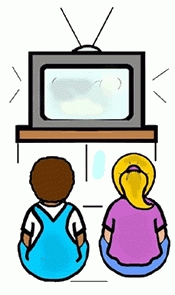 	Television viewing is a major activity and influence on children. Children in the United States watch an average of three to four hours of television a day.	While television can entertain, inform, and keep our children company, it may also influence them in undesirable ways. Time spent watching television takes away from important activities such as reading, school work, playing, exercise, family interaction, and social development. Children who watch a lot of television are likely to have lower grades in school, read fewer books, exercise less, and be overweight.	Parents can help by doing the following:	♦	Don’t allow children to watch long blocks of TV.	♦	Help them choose suitable programmes. Children’s shows on public TV are appropriate, but soap operas, adult sitcoms and adult talk shows are not.	♦	Set certain periods when the television will be off. Study times are for learning, not for sitting in front of the TV doing homework.	Make TV viewing an active process for child and parent!1.	How much TV do children in the United States watch on an average day?2.	What are the good effects of television on children?3.	What may be the bad effects of watching too much TV on school work?4.	Should parents let their children watch TV for a long time?5.	Which programmes are appropriate for children and which are not?6.	What can parents do to limit their child’s screen time?XII.	Write about TV programmes. A. PHONETICS 	I.	Write the words in the correct column according to the pronunciation of the underlined part.	here	there	idea	where	aerobics	near	share	beer	care	air	stair	sphere	hear	career	square		really	cheer	spare	bear	fare	their	/eə/ 		/ɪə/ 	II.	Choose the word that has the underlined part pronounced differently from the rest.1.	a. fear	b. near	c. really	d. wear2.	a. their	b. hair	c. series	d. there3.	a. spare	b. play	c. game	d. table4.	a. keep	b. cheer	c. meet	d. week5.	a. sphere	b. series	c. here	d. whereB.	VOCABULARY AND GRAMMAR 	I.	Name these sports and games.II.	Use the sports or games in the list to fill in the boxes.III.	Complete the sentences with the correct words in the box.1.	All we need to run is good _______________.2.	They fight in a square area with ropes around it, called a boxing _______________.3.	_______________ are special glasses that fit closely to the face to protect the eyes from wind, dust, water, etc.4.	In boxing, the fighters wear large leather boxing _______________ on their hands.5.	Shall we play table tennis? - Great! Can you lend me a _______________?6.	He threw his tennis _______________ across the court in anger.7.	When we put _______________ on we can move over snow easily.8.	He sometimes rides his _______________ to school.IV.	Underline the correct answers.	You want to do sport, but you don’t know which sport to choose. (1) Gymnastics/ Surfing/ Skiing is fun, but it’s expensive and you can only do it in winter. Cycling is good exercise, but you must buy a (2) racket/ bicycle/ net and a (3) helmet/ swimming cap/ skateboard. How about (4) bowling/ running/ scuba diving? It doesn’t cost any money and you can do it any time and any place. You only need some good trainers, some comfortable clothes - and the Runkeeper smartphone app. With this app you can see your distance and your speed. Do you prefer to exercise at a sports club? You don’t need an expensive personal trainer. You can use Runkeeper while you are (5) cycling/ surfing/ weightlifting on an exercise bike or while you are jumping and kicking in a (6) karate/ volleyball/ basketball lesson. You can’t lose with this incredible app!V.	Fill in each blank with the simple past tense of the verb from the box.1.	My friends and I __________ swimming yesterday morning.2.	We really __________ the game last Sunday.3.	In 1958, at the age of 17, Pelé__________ his first World Cup.4.	The Canadian hockey team __________ six goals against Switzerland.5.	The home team __________ very well, but they lost the match.6.	My father __________ me how to ride a bike.7.	I __________ a new baseball cap last week.8.	At the age of 17, Messi __________ the youngest official player and goal scorer inthe Spanish La Liga.9.	She has a black belt in karate. She first __________ karate when she was seven.10.	Argentina __________ 1 - 0 to Germany in the final.VI.	Turn the sentences into negative and interrogative forms.1.	They were in Rio last summer.2.	We did our exercise this morning.3.	My parents came to visit me last July.4.	The hotel was very expensive.5.	I had a bicycle when I was young6.	The children went to the zoo yesterday.7.	Ernie ate the last doughnut.8.	They bought a new house last month.VII.	Fill in the sentences with the correct form (past simple) of the verbs in brackets.1.	I ____________ (see) the film last night but I ____________ (not like) it.2.	____________ (Marco/ win) the golf competition?3.	They ____________ (not play) very well yesterday. They ____________ (lose) the match.4.	How many goals _________________ (your team/ score) in the first half?5.	I ____________ (be) very tired, so I ____________ (go) to bed early last night.6.	____________ (you/ go) swimming this morning?7.	 The children ____________, (not be) hungry, so they ____________ (not eat) anything.8. 	Susan and her friends ____________ (come) to Japan three months ago.9.	I ____________ (have) a wonderful holiday with my family last July.10.	Jane ________ (not be) at the party last Sunday, so she ________ (not know)what happened.VIII.	Complete the dialogue using the affirmative, negative and question past simple forms of the verbs in brackets.A:	I’m doing a survey about video games. Do you play them?B:	Yeah, I play them. Go on then.A:	(1) ___________________ (you/ spend) any time playing video games last week?B:	Yeah, I did. I (2) ______________ (get) a new game last Saturday It’s called Need forSpeed Underground.A:	Oh yes, I know it. Is it good?B:	Yes, it’s great.A:	(3) ___________________ (you/ buy) it?B:	No, I (4) ___________________ (download) it from the Internet.A:	(5) ___________________ (you/ play) with it yesterday?B:	No, not yesterday. I (6) ___________________ (have) football training.A:	Okay, so (7) ___________________ (you/ have) time for your homework?B:	Yeah, we (8) _________________ (not have) much. I (9) _________________ (finish) it onthe bus on the way home.A:	Do you think playing games affects your school work?B:	No, I don’t think so.IX.	Match each imperative with the rest of the sentence.1.	Do	a. _______ I hear you quite well.2.	Don’t watch	b. _______ when you leave the room.3.	Play	c. _______ morning exercises regularly.4.	Don’t shout!	d. _______ the street on the red light!5.	Go	e. _______ too much TV.6.	Don’t eat	f. _______ hiking at weekends.7.	Turn off the lights	g. _______ basketball with friends.8.	Don’t cross	h. _______ too much fat and sugar.X. Complete these sentences using an imperative form (positive or negative) of the verbs in the box.1.	____________ me between two and five this afternoon. I’ll be in a meeting.2.	Always ____________ your documents as soon as you finish writing them.3.	____________ after you eat a big meal. It’s not a good idea.4.	____________ me when I am speaking.5.	____________ warmly so you don’t get cold outside. It’s snowing!6.	____________ careful! You almost spilled your coffee.7.	____________ – we’ve got lots of time. The meeting doesn’t start until 10.30.8.	We need something to wake us up! ____________ a coffee.XI.	Fill in each sentence with an appropriate preposition.1.	Do you play sports _______ school?2.	We go swimming _______ Tuesdays and Saturdays.3.	Sports is good _______ your health.4.	Jimmy is very good _______ volleyball and basketball.5.	My karate club is _______ Nguyen Trai Street.6.	What sports do you play _______ your free time?7.	Pelé was bor _______ October 21st, 1940.8.	_______ 1958, _______ the age of 17, Pelé won his first World Cup.C. SPEAKING 	I.	Write the questions for the underlined parts.Mai:	(1)___________________________, Phong?Phong:	Last night I watched a basketball match on TV.Mai:	(2) ___________________________Phong:	It was on The Thao HD Channel.Mai:	Well...I don’t like sports, so I don’t know this channel. (3)______________________Phong:	I like basketball best. I really love playing and watching basketball.Mai:	(4)___________________________Phong:	I play basketball every weekend.Mai:	You are really fit! (5)___________________________Phong:	I often play it at the basketball court near my house.Mai:	(6)___________________________Phong:	My favourite basketball player is LeBron James.Mai:	(7)___________________________Phong:	Yes, I did. Last Sunday, our school’s team played against another school and we won. Mai:	Congratulations!Phong:	Thanks a lot.II.	Rearrange the sentences to make a conversation._____	I’m not sure. I used to play tennis when I was a school._____	Do you like cycling?_____	That would be fun if we could do the sport with lots of other people._____	I’ve never played tennis. What about going running?__1__	I need to get fit and lose some weight._____	Yes sure. What sort of sport do you want to do to get exercise?_____	I have a friend who goes cycling every weekend. We could join his cycling club to meet other people interested in it._____	Yes, we could go to the running track or just use the pavement next to the road._____	Yes, it’s good and faster than running._____	That’s a good idea. Can I join you?D. READING 	I.	Complete the passage with the words from the box.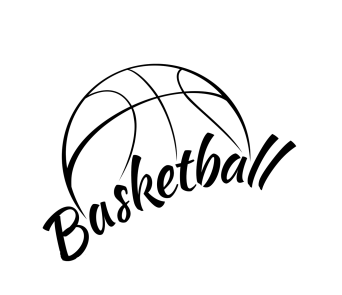 	Basketball is a pretty cheap (1)___________ to play in terms of equipment. So long as you have shoes and clothes and a ball, you can play. You can play with 1 hoop or 2, but it is way more fun to have a full court to (2)___________ on and several friends to do it with.  Of course, you can have knee braces, expensive shoes, and some fancy jerseys if you want, but you can play (3)___________ them if you want.	Basketball is a (4)___________ of 5-on-5. There are 5 different (5)___________: point guard, shooting guard, center, small forward, and power forward. Unlike some other sports, all players can (6)___________ points, and there is NO goalkeeper. There isn’t a (7)___________ position to play!	Basketball has 4 quarters. For pro games, quarters are 15 minutes. Teams switch directions of play after (8)___________ quarter.II.	Read the dialogue, then choose the correct answers.Marie:	We might go to the football match next Saturday, Cristina.Cristina:	Football? You must be joking. I can’t stand it.Mark:	No? Why not?Cristina:	Twenty two men of two teams run after a ball, trying to kick it into a net... and thousands of people shouting and screaming like madmen every time it’s a goal or not. Is this a game?Mark:	I see... you prefer things like hopscotch, hide-and-seek, blind man’s buff...Cristina:	Don’t tease me, Mark. I’m not a child anymore and there are much better sports than football.Mark:	Really?Cristina:	Yes, take volleyball, for example. It’s so exciting, the two teams try to keep the ball in motion without letting it touch the ground. No foul play, no violence.Mark:	Yes, maybe you’re right I like volleyball too. For me all ball games are great!Cristina:	Not only ball games, Mark. Don’t you like badminton, cards, chess, even darts...and things like that?Mark:	Er...of course I do.1.	What are Cristina and Mark talking about?	a. Football	b. Volleyball	c. Ball games	d. Games2.	How many football players are there in each team?	a. 11	b. 12	c. 20	d. 223.	Why does Mark mention children’s games like hopscotch?	a. Because Cristina likes these games.	b. Because Cristina is a child.	c. Because he wants to tease Cristina.	d. Because he wants Cristina to play these games. 4.	What kind of sports and games does Cristina NOT refer?	a. Chess	b.Baseball	c.Badminton	d. Darts5.	Cristina thinks football is an exciting game.	a. True	b.False	c.Noinformation6.	Mark likes all ball games.	a. True	b. False	c. No information E. WRITING 	I.	Put the words or phrases in the correct order.1.	our/ important/ an/ sports and games/ in/ play/ lives/ part.2.	players/ how/ match/ there/ in/ many/ are/ football/ a?3.	by/ she/ to keep/ every day/ tries/ fit/ jogging.4.	yesterday/ who/ play/ football/ you/ did/ with?5.	sports/ building/ physical strength/ necessary/ are/ for.6.	to switch/ before/ go/ don’t/ the TV/ off/ you/ forget/ to bed.7.	Sunday/ I/ usually/ friends/ swimming/ on/ go/ mornings/ with/ my8.	match/ you/ on/ the/ did/ television/ last night/ watch/ basketball/ the?II.	Complete the second sentence so that it has a similar meaning to the first one.1.	What sport do you like best?	What is	2.	Mark plays football better than Tim.	Tim doesn’t	3.	Beckham was a very good football player.	Beckham played	4.	How long have you played basketball?	When	5.	Shall we play badminton this weekend?	How about	6.	No sport in Britain Is as popular as football.	Football	7.	My brother is not so interested in basketball as I am.	I	8.	It’s good for you to do morning exercise regularly.	You	 TEST FOR UNIT 81I.	Choose the word whose underlined part is pronounced differently from the others.1.	a. free	b. team	c. read	d. idea2.	a. swimming	b. skipping	c. driving	d. fishing3.	a. racket	b. skateboard	c. games	d. player4.	a. thing	b. father	c. healthy	d. three5.	a. rackets	b. goggles	c. skis	d. skateboardsII.	Write the name of the game or sport.1.	bike, helmet, ride, race	________________________________2.	ball, goal, kick, penalty	________________________________3.	ring, gloves, punch, mouth guard	________________________________4.	racket, net, shuttlecock, serve	________________________________5.	goggles, snow, skis, poles	________________________________6.	court, racket, rubber ball, net, set	________________________________7.	ball, table, paddle, serve	________________________________8.	basket, ball, court, throw, points	________________________________III.	Circle the odd one out.1.	football	tennis	volleyball	boxing2.	goggles	courts	skis	skateboards3.	paddle	ball	bat	racket4.	referee	player	coach	stadium5.	career	healthy	sporty	fitIV.	Choose the best answer a, b, c or d to complete the sentence.1.	My friend Mark is very good ________ volleyball. He plays volleyball very well.	a. in	b. on	c. at	d. with2.	We often go swimming ________ Sunday morning.	a. in	b.on	c.at	d. for3.	Football is an example of a ________ sport where you play with several other people.	a. team	b.individual	c.indoor	d.dangerous4.	We were very upset when our favourite team didn’t ________ even one goal.	a. play	b.kick	c.point	d. score5.	Badminton requires only a net, a racket, and a birdie or ________.	a. ball	b. ski	c. shuttlecock	d. goggles6.	The person who makes sure that a game is played according to the rules is called a ________.	a. coach	b. referee	c. judge	d. player7.	________ up the tree! You’ll fall down.	a. Climb	b. Climbing	c. Not to climb	d. Don’t climb8.	________ spectator sports in Britain are cricket and football.	a. More popular	b. The more popular	c. Most popular	d. The most popular9.	________ are the Olympic Games held? - Every four years.	a. When	b. Where	c.How long	d.How often10.	Which sport happens in a ring?	a. Boxing	b. Basketball	c.Aerobics	d.SwimmingV.	Complete the sentences with the correct tense of the verbs play, do or go.1.	Sarah ______________ gymnastics on Saturday evenings.2.	Mark ______________ badminton with his friends at the moment.3.	My friends and I ______________ climbing yesterday.4.	_________ you __________ table tennis last Sunday?5.	Jim ______________ basketball because he wasn’t tall enough.6.	We ______________ sports together when we were kids.7.	People often ______________ jogging in the park.8.	I ______________ judo now and I love it!VI.	Complete the sentences with the correct form of the word in brackets.1.	He gets a lot of ______________ from football. (enjoy)2.	Playing sports is a fantastic way to improve your ______________. (fit)3.	My brother is not very ______________. He doesn’t like playing or watching sports. (sport)4.	Nearly half of the people in the world are ______________ in football. (interest)5.	Pelé is ______________ regarded as the best football player of all time. (wide)6.	Cristiano Ronaldo is a Portuguese professional ______________. (football)7.	Pelé is a ______________ hero in Brazil. (nation)8.	Winning three gold medals is great ______________. (achieve)VII.	Circle and correct the mistakes in these sentences.1.	The children feeled excited before their holiday.	____________________2.	Do you play yoga at home or in a club?	____________________3.	Where was you last weekend? - I was at home.	____________________4.	The car stoped at the traffic lights.	____________________5.	Paul is very tired because he didn’t slept well last night.	____________________6.	Do you take part in the marathon last Sunday?	____________________7.	Go straight ahead and then to take the first turning.	____________________8.	When did you buy this house? - We buy it three years ago.	____________________VIII.	Match the questions to the answers.1.	Do you like to watch sports on TV?	a.	Volleyball, I think.2.	What sports are you best at?	b.	Three or four times.3.	How much exercise do you get each week?	c.	Because it can help them be healthy.4.	Did you do any exercise or play any sports yesterday?	d.	Yes, I like watching sports more than playing them.5.	Do you prefer team sports or individual sports?	e.	I don’t like either of them. I’m not a sporty person.6.	What is the most popular sport in the world?	f.	Football or soccer.7.	Which is better, basketball or volleyball?	g.	Swimming and Taekwondo.8.	Why should people exercise?	h.	Yes, I played tennis with friends.IX.	Choose the correct answers to complete the passage.	Physical activity is the (1)_______ obvious benefit of sports participation. Children often spend too much time watching television or (2)_______ video games. But sports practices and games provide an opportunity for exercise that can help keep kids in shape and (3)_______.	Sports participation can help children develop social skills that will benefit them(4)_______ their entire lives. They learn to interact not only with other children their age, (5)_______ also with older individuals in their coaches and sports officials. Kids learn leadership skills, team-building skills and communication skills that will help them in school, their future (6)_______ and personal relationships.1.	a. more	b. much	c. most	d. least2.	a. doing	b. playing	c. paying	d. watching3.	a. healthy	b. wealthy	c. happy	d. funny4.	a. for	b. on	c. at	d. throughout5.	a. and	b. so	c. but	d. then6.	a. world	b. career	c. game	d. shapeX.	Read the email then answer the questions.1.	Where does Rob live?2.	How often does Rob go swimming?3.	Is football in Australia the same as soccer?4.	On what days of the week does Rob go to a surfing club?5.	Where does Rob go to learn how to surf?6.	Does Rob like surfing?XI.	Use the prompts to write sentences.1.	We/ go/ skiing yesterday.2.	you/ watch/ the men’s basketball final/ TV/ last night?3.	I/ not play/ badminton/ last Sunday/ because/ I/ be/ ill.4.	Sue and her friends/ do/ yoga/ the gym/ now.5.	Last week/ we/ study/ how/ surf. It/ be/ very interesting.6.	He/ usually/ play/ football/ his friends/ Saturdays.7.	Where/ the children/ be/ yesterday morning? They/ be/ at the swimming pool.8.	His father/ teach/ him/ how/ play/ football/ a very young age.ĐÁP ÁN A. PHONETICS 	I.	1. /ð/	2. /θ/	3. /ð/	4. /ð/	5. /θ/	6. /θ/	7. /ð/	8. /θ/	9. /θ/	10. /ð/	11. /ð/	12. /θ/	13. /ð/	14. /θ/	15. /θ/	16. /θ/	17. /ð/	18. /ð/	19. /θ/	20. /ð/II.	1. a	2. c	3. b	4. a	5. dB. VOCABULARY AND GRAMMAR 	I.	1. cartoon	2. documentary	3. game show	4. weather forecast	5. comedy	6. animals	7. film	8. news	9. sports	10. music	11. science	12. educationII.	1. d	2. g	3. h	4. a	5. i	6. b	7. j	8. c	9. f	10. eIII.	1. c	2. a	3. b	4. d	5. b	6. a	7. c	8. a	9. c	10. bIV.	1. popular	2. funny	3. cute	4. national	5. educational	6. clumsy	7. boring	8. entertainingV.	1. on	2. in	3. on - at	4.after	5. in	6. from	7. as	8. onVI.	1. and	2. although	3. so	4.but	5. or	6. because	7. so	8. but	9.although	10. becauseVII.	1. Nathan was late for school because he missed the bus.	2. Keep the food covered, or the flies will contaminate it.	3. Julie has a guitar and she plays it very well.	4. I need to study hard, so I can get a good score on the test.	5. Although he seemed a friendly person, I didn’t like him.	6. The food looks delicious, but it tastes horrible.	7. Mason fell because the floor was wet.	8. Anna needed some money, so she took a part-time job.VIII.	1. b	2. c	3. a 	4. b	5. a	6. d	7. c	8. b	9. d	10. aIX.	1. How often	2. How many	3. When	4. What kind	5. What	6. Why	7. Who	8. Where	9. How long	10. How muchX.	1. How often does your father watch the News?	2. Who is your favourite actor?	3. When do you usually watch TV?	4. What is Tim doing now?	5. What programme do you like best?	6. What time is the game show Are you smarter than a 5th grader? on?	7. Why do many children like cartoons?	8. How long does The Red Spotted Squirrel last?	9. How many hours do they watch TV every day?	10. Where is The Old Town of Inca?C. SPEAKING 	I.	1. D	2. F	3. B	4. E	5. A	6. CII.	- Hey Max. How are you?	- I’m good and you?	- I’m fine too. Did you watch ‘The Following’ last night?	- Yeah I did. I never miss it.	- Can you tell me if they found the boy? I was watching it and power went out.	- Well, the FBI located the farm but the kidnappers managed to get away once more.	- Whoa! How did that happen?	- As usual the bad guys had help coming their way.	- They’re still holding the poor boy.	- Give it a break, Paula. It’s just a TV show!	- I see! That is getting a bit predictable, don’t you think? D. READING 	I.	1. entertainment	2. programme	3. because	4. enjoy	5. friends	6. fond	7. crazy	8. restrictII.	A.	1. T	2. F	3. F	4. T	5. T	6. F	B.	1. Steve likes watching cartoon.			2.Because she’s very curious about the way animals live and how to preserve their habitats.	3.An hour or two a day.	4.Rachel thinks some programmes are educational and help us to use our imagination. E. WRITING I.	1. What is on television tonight?	2.Who is your favourite television MC?	3.How much time does Tina spend watching television?	4.Why do they like to watch cartoons?	5. What television programme do you like best?	6.What time does the game show start?	7.How often does Liz go to the cinema?	8.When do you usually watch television?II.	1. What’s your favouriteprogramme?	2.Children shouldn’t spend too much time watching television.	3.Jim likes to watch Animal programme because he loves animals.	4.My sister is fond of watching cartoons.	5.How many hours do you spend watching television?	6.Shall we go to the cinema tonight?	7.The novel was much more interesting than the film.	8.He seemed a friendly person, but I didn’t like him.TEST FOR UNIT 7 	I.	1. c	2. a	3. d	4. c	5. b			II.	1. c	2. d	3. b	4. a	5. c			III.	1. chat show	2. sports programme	3. documentary	4.weather forecast	5. romance	6. game show	7. cartoon	8.newsIV.	1. television	2. on	3. channel	4.more	5. watching	6. likes/loves/enjoys	7. while		V.	1. b	2. a	3. d	4. c	5. b	6. d	7. b	8. a	9. d	10. cVI.	1. much → more		2. a lot → a lot of			3. boring →bored		4. to watch →watching			5. hour → hours		6. to watch →watching			7. hardly → hard		8. tell →tells		VII.	1. do - watching	2. to listen	3. Did you watch	4. are you doing	5.does Linda like	6. is	7. watches	8. watchVIII.	1. funny	2. interested	3. viewers	4. comedian	5. educational/ educative	6. best	7. useful	8. entertainmentIX.	1. d	2. f	3. a	4. g	5. h	6. b	7. e	8. cX.	1.b	2. d	3. c	4. b	5. a	6. cXI.	1. Children in the United States watch an average of three to four hours of TV a day.	2. Television can entertain, inform, and keep children company.	3. Watching too much television may lead to lower grades in school. / Children who watch too much television are likely to have lower grades in school	4.No, they shouldn’t.	5.Children’s shows on public TV are appropriate for children but soap operas, adult sitcoms and adult talk shows are not.	6.Parents can set certain periods when the television will be off to limit their child’s screen time.XII.	Các em tự làm A. PHONETICS 	I.	/eә/: there, where, aerobics, share, care, air, stair, square, spare, bear, fare, their	/ɪə/: here, idea, near, beer, sphere, hear, career, really, cheerII.	1. d	2.c	3. a	4. b	5.dB.	VOCABULARY AND GRAMMAR 	I.	1. karate	2. table tennis	3. cycling	4. skiing	5. boxing	6. aerobics	7. skateboarding	8. marathon	9. tennis	10.volleyballII.	PLAY: badminton, football, tennis, basketball, soccer, golf	GO: cycling, swimming, skateboarding, hiking, skiing, jogging	DO: karate, yoga, boxing, aerobics, judo, gymnasticsIII.	1. running shoes	2. ring	3. goggles	4. gloves	5. paddle	6. racket	7. skis	8. skateboard	IV.	1. Skiing	2. bicycle	3. helmet	4. running	5. cycling	6. karateV.	1. went	2. enjoyed	3. won	4. scored	5. played	6. taught	7. bought	8. became	9. did	10. lostVI.	1.They weren’t in Rio last summer.	Were they in Rio last summer?	2.We didn’t do our exercise this morning.	Did you do your exercise this morning?	3.My parents didn’t come to visit me last July.	Did your parents come to visit you last July?	4.The hotel wasn’t very expensive.	Was the hotel very expensive?	5.I didn’t have a bicycle when I was young.	Did you have a bicycle when you were young?	6.The children didn’t go to the zoo yesterday.	Did the children go to the zoo yesterday?	7.Ernie didn’t eat the last doughnut.	Did Ernie eat the last doughnut?	8. They didn’t buy a new house last month.	Did they buy a new house last month?VII.	1.saw-didn t like	2. Did Marco win	3. didn’t play - lost	4. did your team score	5. was – went	6. Did you go	7. weren’t - didn’t eat	8. came	9. had	10. wasn’t – didn’t knowVIII.	1. Did you spend	2. got	3. Did you buy	4. downloaded 	5. Did you play	6. had	7. did you have	8. didn’t have - finishedIX.	1. c	2. e	3. g	4. a	5. f	6. h	7. b	8.dX.	1. Don’t call	2. save	3. Don’t exercise	4. Don’t interrupt	5. Dress	6. Be	7. Don’t worry	8.GetXI.	1. at	2. on 	3. for	4. at	5. on	6. in	7. on	8. In - atC. SPEAKING	I.	1. What did you do last night?	2.Which channel was it on?	3.What sport do you like best?/What is your favourite sport?	4.How often do you play basketball?	5.Where do you often play it?	6.Who is your favourite basketball player?	7.Did you play basketball last weekend?II.	- I need to get fit and lose some weight.	- Yes sure. What sort of sport do you want to do to get exercise?	- I’m not sure. I used to play tennis when I was a school.	- I’ve never played tennis. What about going running?	- That’s a good idea. Can I join you?	- Yes, we could go to the running track or just use the pavement next to the road.	- Do you like cycling?	- Yes, it’s good and faster than running.	- I have a friend who goes cycling every weekend. We could join his cycling club to meet other people interested in it.	- That would be fun if we could do the sport with lots of other people.D. READING 	I.	1. sport	2. play	3. without	4. game	5. positions	6. score	7. boring	8. eachII.	1.d	2.a	3. c	4. b	5.b	6. aE. WRITING 	I.	1. Sports and games play an important part in our lives.	2.How many players are there in a football match?	3.She tries to keep fit by jogging every day.	4.Who did you play football with yesterday?	5.Sports are necessary for building physical strength.	6.Don’t forget to switch off the TV before you go to bed.	7. I usually go swimming with my friends on Sunday mornings.	8.Did you watch the basketball match on television last night?II.	1. What is your favourite sport?	2.Tim doesn’t play football as well as Mark (does).	3.Beckham played football very well.	4.When did you start to play/playing basketball?	5.How about playing badminton this weekend?	6.Football is the most popular sport in Britain.	7. I am more interested in basketball than my brother (is).	8.You should do morning exercise regularly. TEST FOR UNIT 8	I.	1. d	2. c	3. a	4. b	5. aII.	1. cycling	2. football	3. boxing	4. badminton	5. skiing	6. tennis	7. table tennis	8. basketballIII.	1. boxing	2. courts	3. ball	4. stadium	5. careerIV.	1. c	2. b	3. a	4. d	5. c	6. b	7. d	8. d	9. d	10. aV.	1. does	2. is playing	3. went	4. Did... play	5. didn’t play	6. played	7. go	8. am doingVI.	1. enjoyment	2. fitness	3. sporty	4. interested	5. widely	6. footballer	7. national	8. achievementVII.	1. feeled→ felt	2. play→do	3. was → were	4. stop → stopped	5. slept → sleep	6. Do → Did	7. to take → take	8. buy → boughtX.	1. Rob lives in Australia.	2.Rob goes swimming every Wednesday.	3.No, it isn’t. Football in Australia is different to soccer.	4.Rob goes to a surfing club on Tuesdays and Thursdays.	5.Rob goes to the beach to learn how to surf.	6.Yes, he does.XI.	1. We went skiing yesterday.	2.Did you watch the men’s basketball final on TV last night?	3. I didn’t play badminton last Sunday because I was ill.	4. Sue and her friends are doing yoga at the gym now.	5. Last week we studied how to surf. It was very interesting.	6. He usually plays football with his friends on Saturdays.	7. Where were the children yesterday morning? They were at the swimming pool.	8. His father taught him how to play football at a very young age.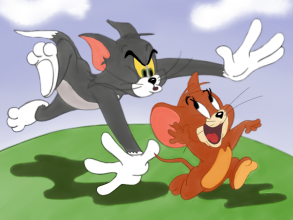 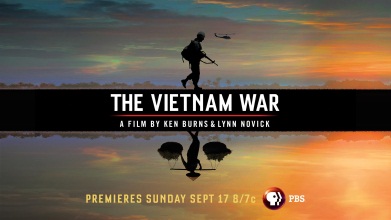 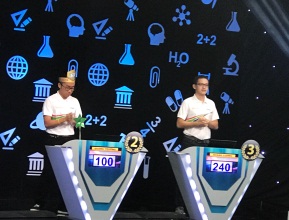 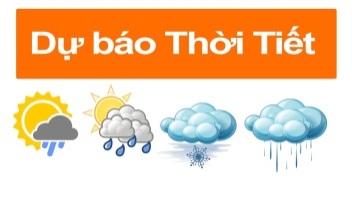 1. ______________2. ______________3. ______________4. ______________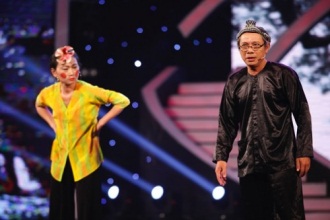 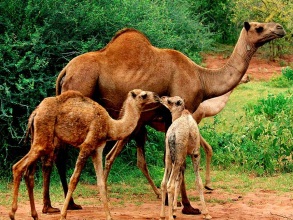 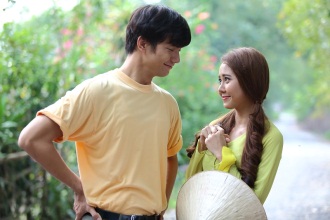 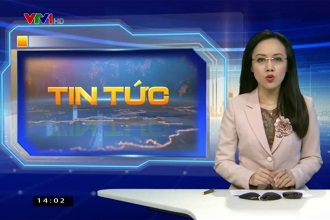 5. ______________6. ______________7. ______________8. ______________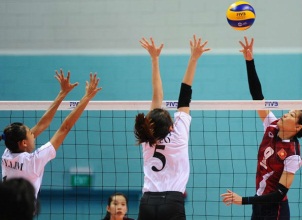 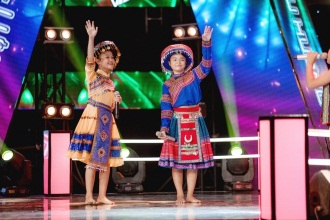 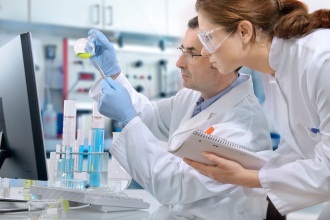 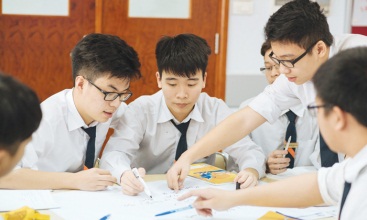 9. ______________10. ______________11. ______________12. ______________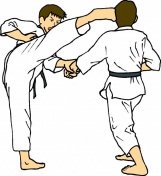 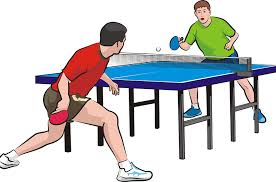 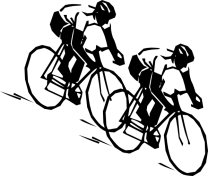 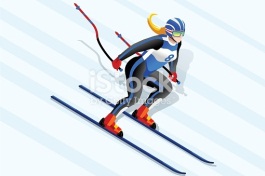 1. ______________2. ______________3. ______________4. ______________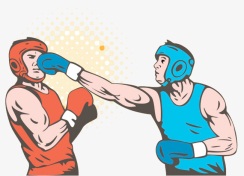 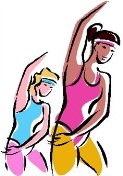 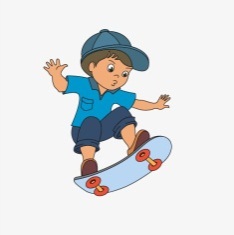 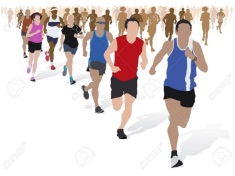 5. ______________6. ______________7. ______________8. ______________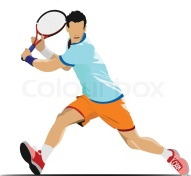 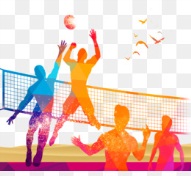 9. ______________10. ______________PLAYGODO____________________________________________________________________________________________________________________________________________________________________________________________________________________________________________________________________________________From:Brett.walker149@gmail.comTo:Subject:Re: sportsDear BrettThanks for your email. You do lots of sports at school in Canada. I’d love to play ice hockey one day.We do lots of sports at our school too. We’ve got a swimming pool at school and our class go swimming every Wednesday. We also play tennis, volleyball and football, but football in Australia is different to soccer. You can touch the ball with your hands! There are lots of after-school sports clubs in Australia too. I go to a surfing club after school on Tuesdays and Thursdays. We go to the beach and learn how to surf. It’s great fun! Can you surf in your country?Write soonRobDear BrettThanks for your email. You do lots of sports at school in Canada. I’d love to play ice hockey one day.We do lots of sports at our school too. We’ve got a swimming pool at school and our class go swimming every Wednesday. We also play tennis, volleyball and football, but football in Australia is different to soccer. You can touch the ball with your hands! There are lots of after-school sports clubs in Australia too. I go to a surfing club after school on Tuesdays and Thursdays. We go to the beach and learn how to surf. It’s great fun! Can you surf in your country?Write soonRob